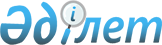 Об утверждении Плана по управлению пастбищами и их использованию по Жаркаинскому району на 2017-2018 годы
					
			Утративший силу
			
			
		
					Решение Жаркаинского районного маслихата Акмолинской области от 25 декабря 2017 года № 6С-18/3. Зарегистрировано Департаментом юстиции Акмолинской области 29 декабря 2017 года № 6260. Утратило силу решением Жаркаинского районного маслихата Акмолинской области от 20 апреля 2018 года № 6С-22/2
      Сноска. Утратило силу решением Жаркаинского районного маслихата Акмолинской области от 20.04.2018 № 6С-22/2 (вводится в действие со дня официального опубликования).

      Примечание РЦПИ.

      В тексте документа сохранена пунктуация и орфография оригинала.
      В соответствии с подпунктом 15) пункта 1 статьи 6 Закона Республики Казахстана от 23 января 2001 года "О местном государственном управлении и самоуправлении в Республикие Казахстан", с подпунктом 1) статьи 8 Закона Республики Казахстан 20 февраля 2017 года "О пастбищах", Жаркаинский районный маслихат РЕШИЛ:
      1. Утвердить прилагаемый План по управлению пастбищами и их использованию по Жаркаинскому району на 2017-2018 годы.
      2. Настоящее решение вступает в силу со дня государственной регистрации в Департаменте юстиции Акмолинской области и вводится в действие со дня официального опубликования.
      "СОГЛАСОВАНО"
      25.12.2017 План по управлению пастбищами и их использованию по Жаркаинскому району на 2017-2018 годы
      1) Схема (карта) расположения пастбищ на территории Жаркаинского района в разрезе категорий земель, собственников земельных участков и землепользователей на основании правоустанавливающих документов (приложение 1 к Плану по управлению пастбищами и их использованию по Жаркаинскому району на 2017-2018 годы);
      2) Приемлемые схемы пастбищеоборотов (приложение 2 к Плану по управлению пастбищами и их использованию по Жаркаинскому району на 2017-2018 годы);
      3) Карта с обозначением внешних и внутренних границ и площадей пастбищ, в том числе сезонных, объектов пастбищной инфраструктуры (приложение 3 к Плану по управлению пастбищами и их использованию по Жаркаинскому району на 2017-2018 годы);
      4) Схема доступа пастбищепользователей к водоисточникам (озерам, рекам, прудам) составленную согласно норме потребления воды (приложение 4 к Плану по управлению пастбищами и их использованию по Жаркаинскому району на 2017-2018 годы);
      5) Схема перераспределения пастбищ для размещения поголовья сельскохозяйственных животных физических и (или) юридических лиц, у которых отсутствуют пастбища, и перемещения его на предоставляемые пастбища (приложение 5 к Плану по управлению пастбищами и их использованию по Жаркаинскому району на 2017-2018 годы);
      6) Схема размещения поголовья сельскохозяйственных животных на отгонных пастбищах физических и (или) юридических лиц, не обеспеченных пастбищами, расположенными при селе, сельском округе (приложение 6 к Плану по управлению пастбищами и их использованию по Жаркаинскому району на 2017-2018 годы);
      7) Календарный график по использованию пастбищ, устанавливающий сезонные маршруты выпаса и передвижения сельскохозяйственных животных (приложение 7 к Плану по управлению пастбищами и их использованию по Жаркаинскому району на 2017-2018 годы) Схема (карта) расположения пастбищ на территории Жаркаинского района в разрезе категорий земель, собственников земельных участков и землепользователей на основании правоустанавливающих документов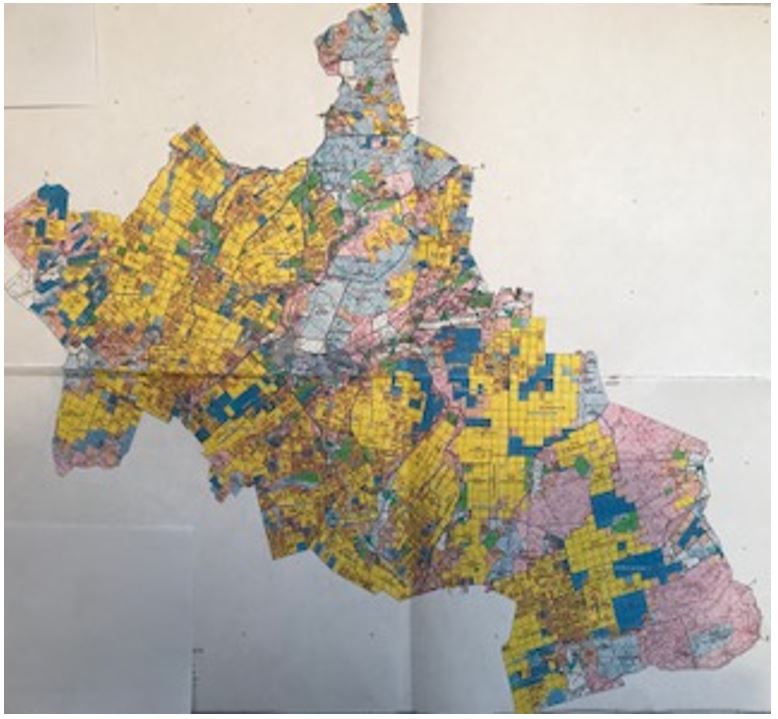  Список землепользователей земельных участков, прилагаемый к схеме (карте) расположения пастбищ Жаркаинского района Приемлемые схемы пастбищеоборотов Схема пастбищеоборотов, приемлемая для Жаркаинского района
      Примечание: 1, 2, 3, 4 - очередность использования загонов в году. Карта с обозначением внешних и внутренних границ и площадей пастбищ, в том числе сезонных, объектов пастбищной инфраструктуры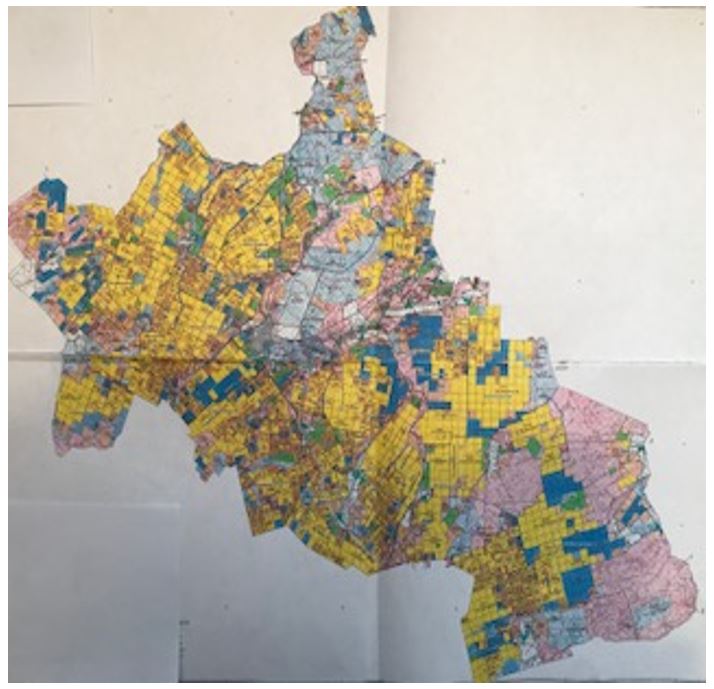 
      Площади сезонных пастбищ по Жаркаинскому району составляет 457 118 гектар.
      В том числе на землях сельскохозяйственного назначения 316 224 гектара, на землях населенных пунктов 44 114 гектара, на землях производства, транспорта, обороны, связи и других направлений 2262 гектар, на землях запаса 94 518 гектар. Схема доступа пастбищепользователей к водоисточникам (озерам, рекам, прудам), составленная согласно норме потребления воды
      Среднесуточная норма потребления воды на одно сельскохозяйственное животное определяется в соответствии с пунктом 9 Правил рационального использования пастбищ, утвержденных приказом Заместителем Премьер-Министра Республики Казахстан – Министра сельского хозяйства Республики Казахстан от 24 апреля 2017 года № 173 (зарегистрировано в Реестре государственной регистрации нормативных правовых актов за № 15090).
      Оросительных или обводнительных каналов на территории района не имеется. Схемы доступа пастбищепользователей к водоисточникам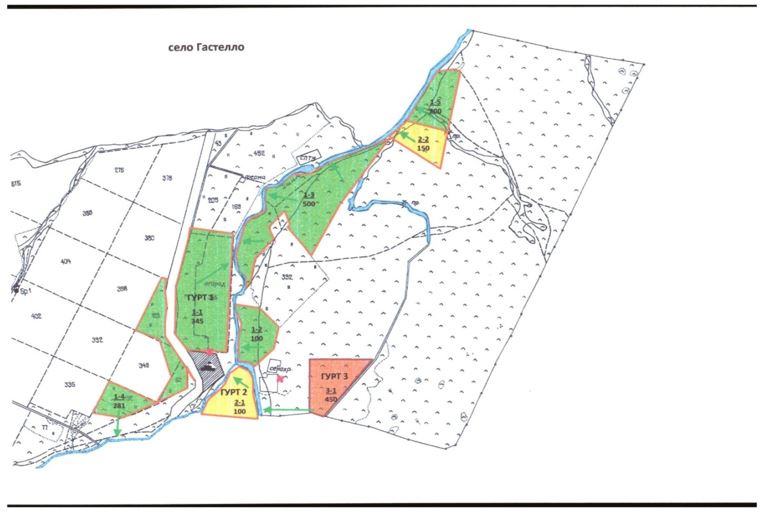 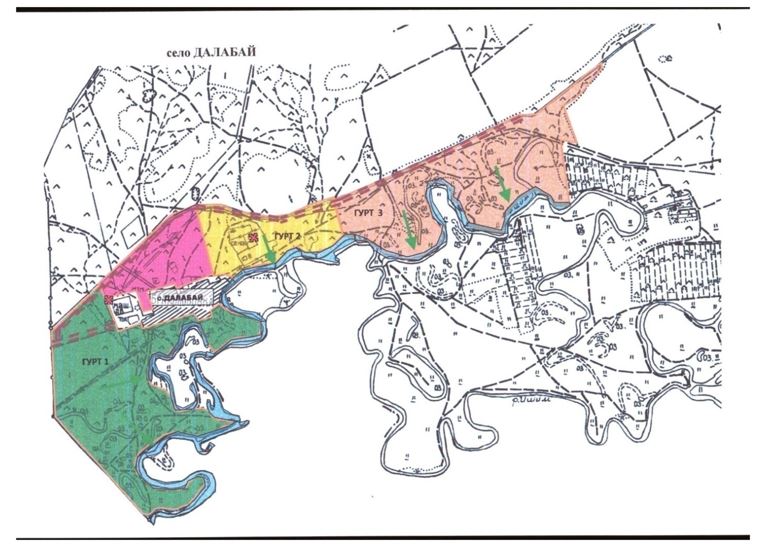 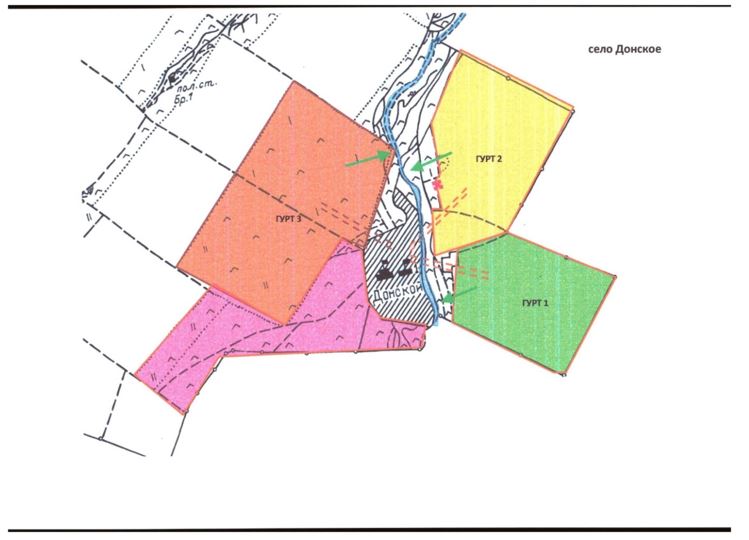 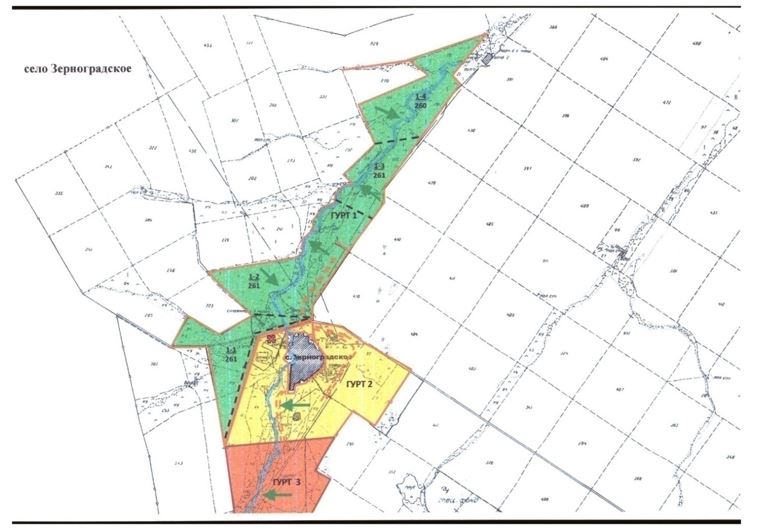 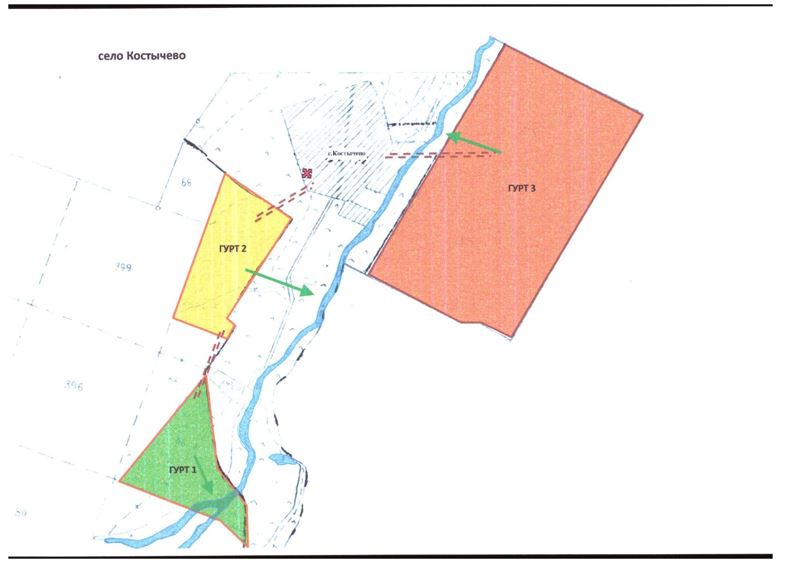 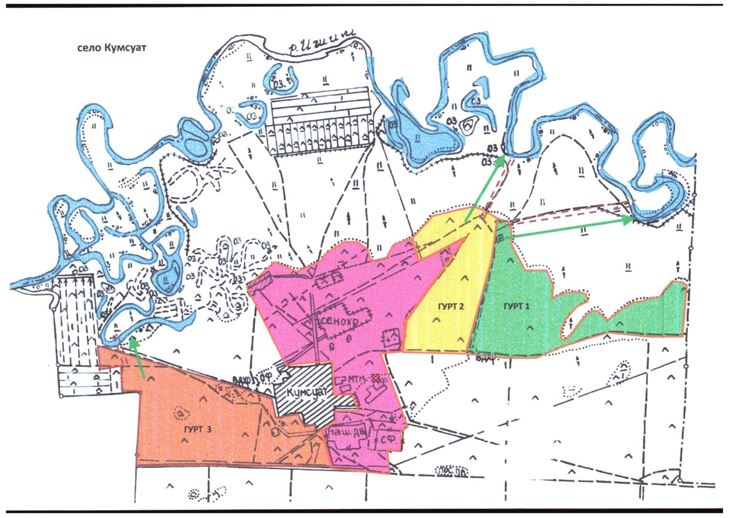 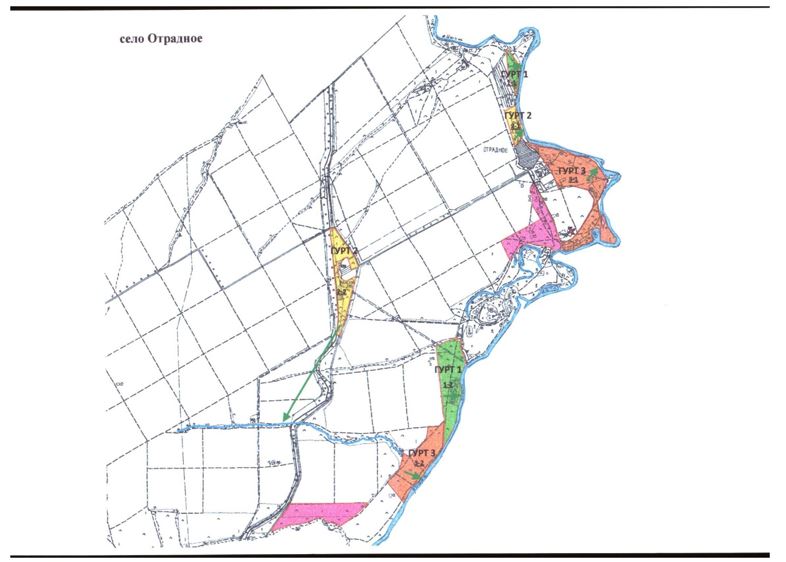 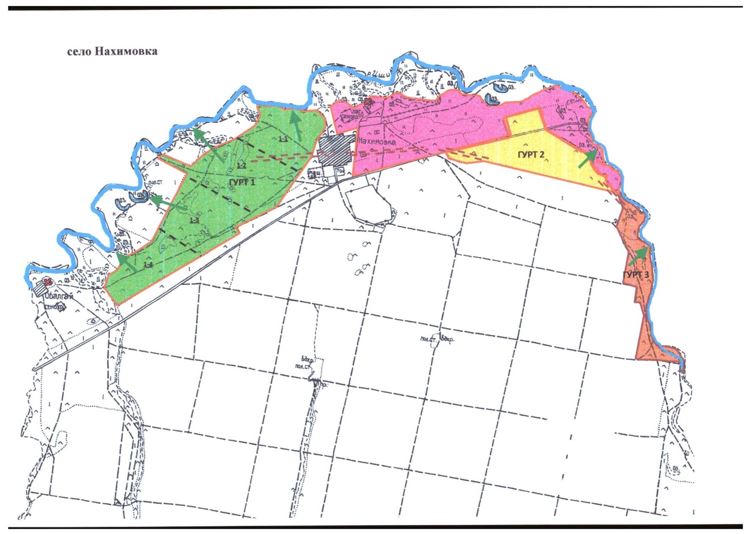 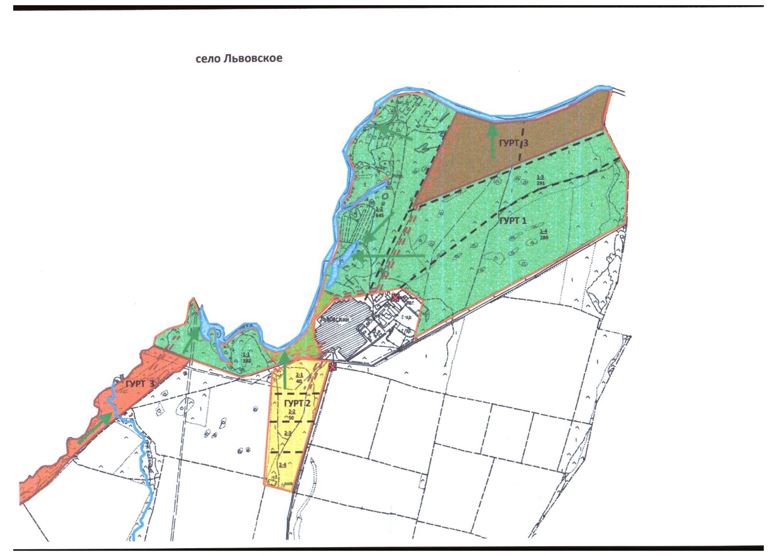 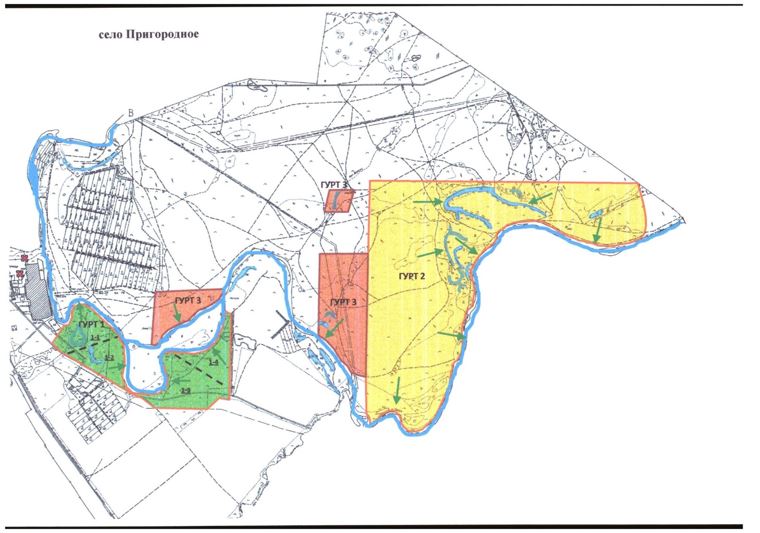 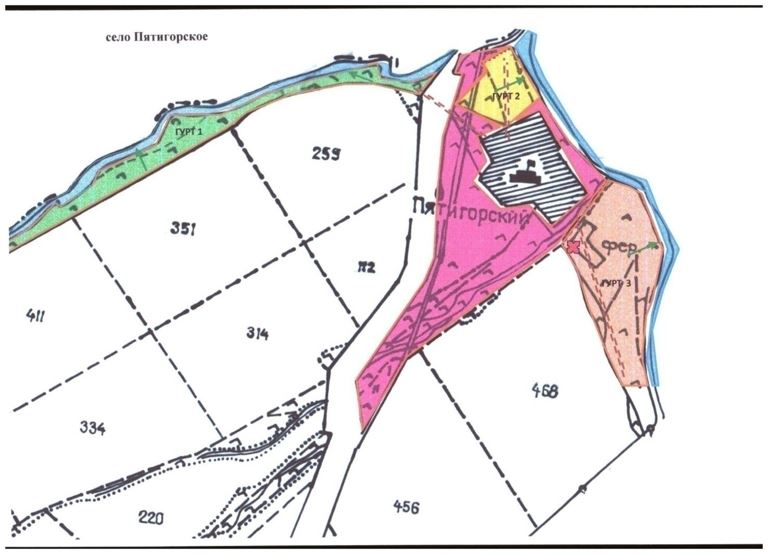 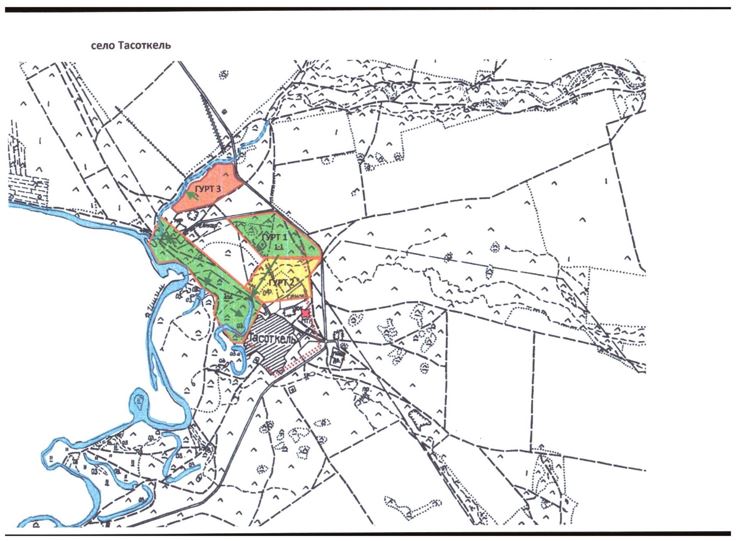 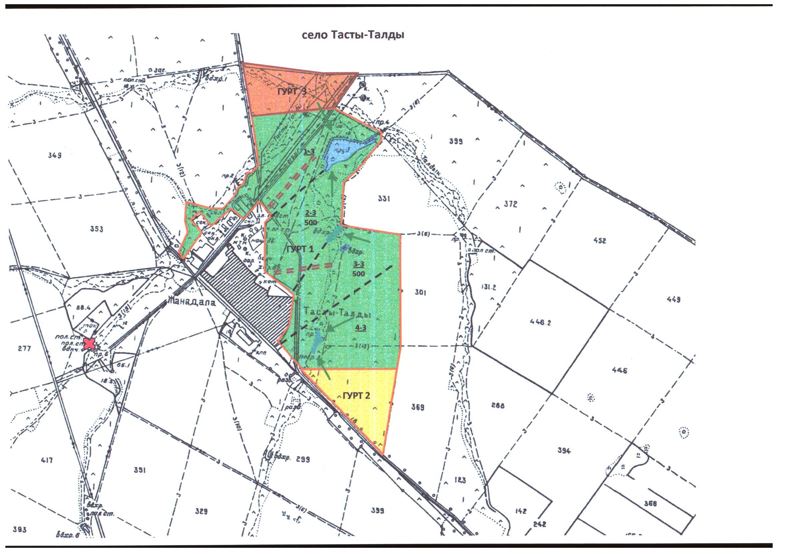 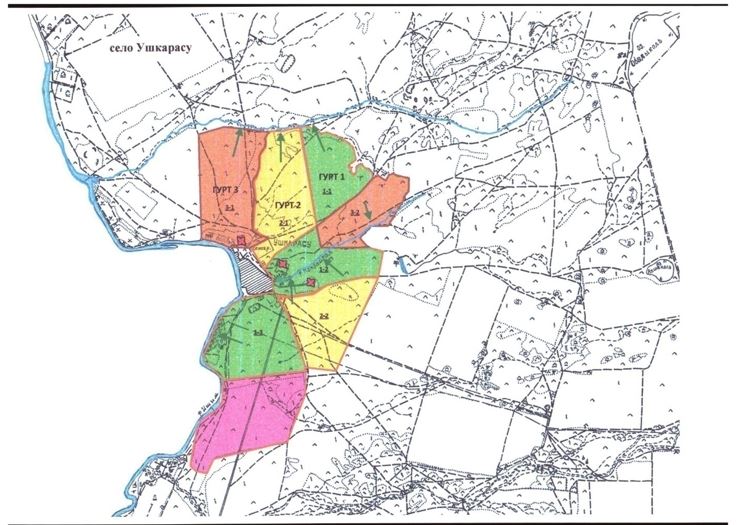 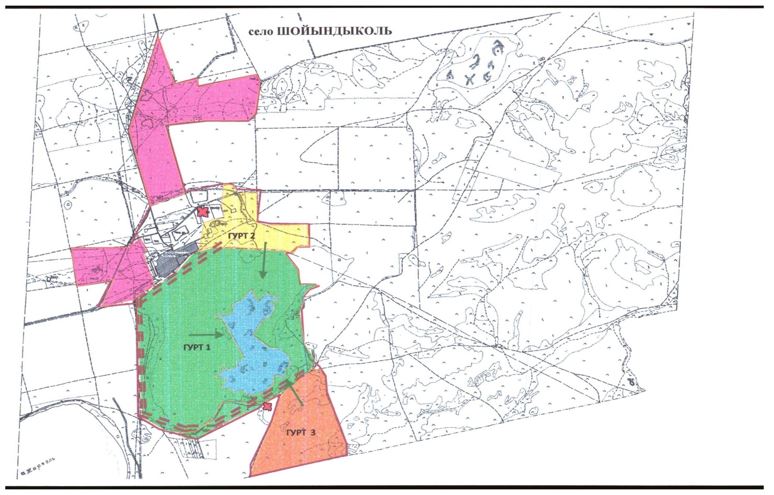 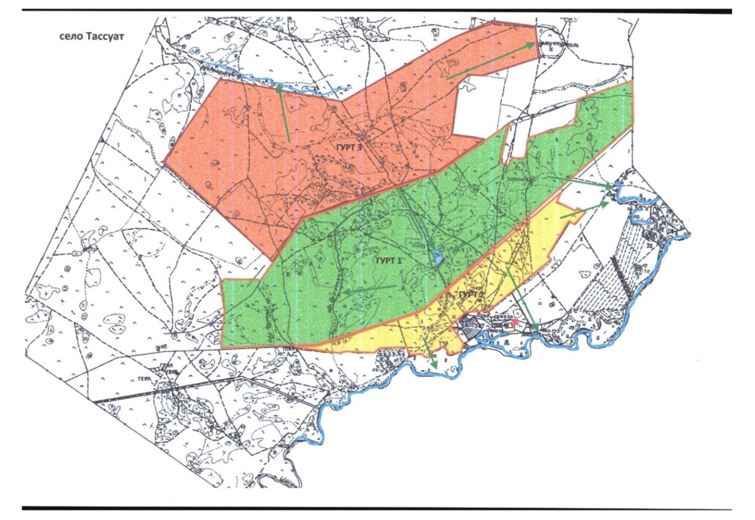 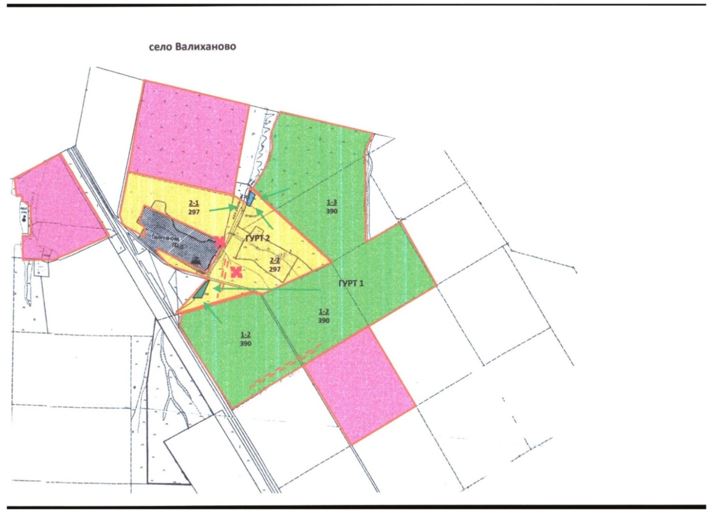 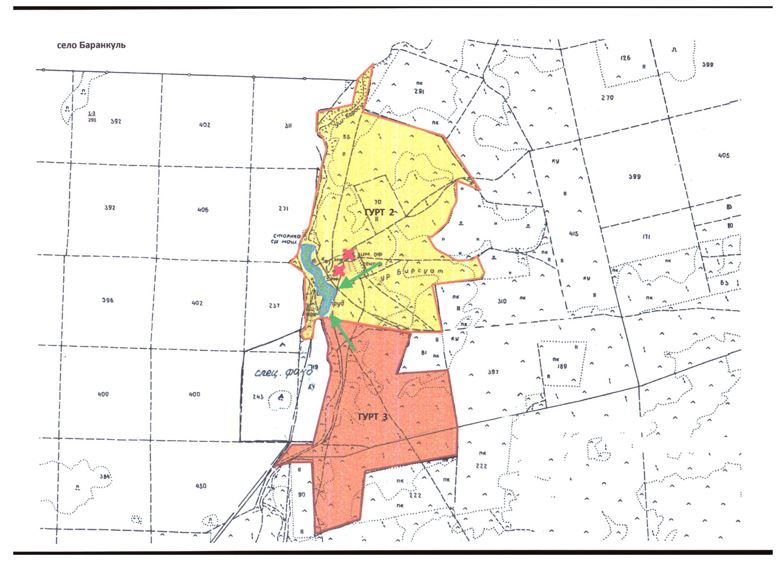 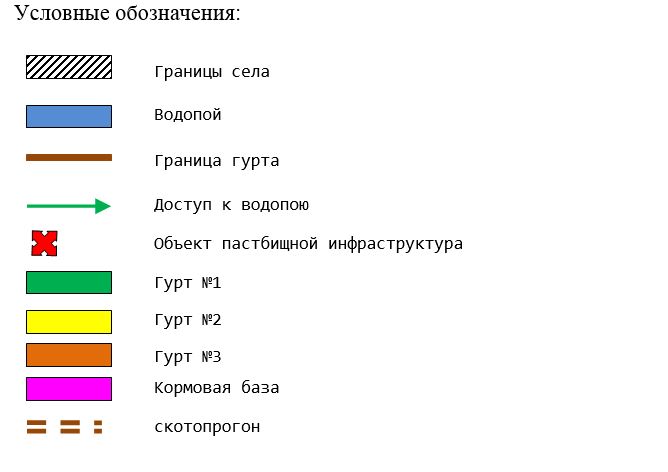  Схема перераспределения пастбищ для размещения поголовья сельскохозяйственных животных физических и (или) юридических лиц, у которых отсутствуют пастбища, и перемещения его на предоставляемые пастбища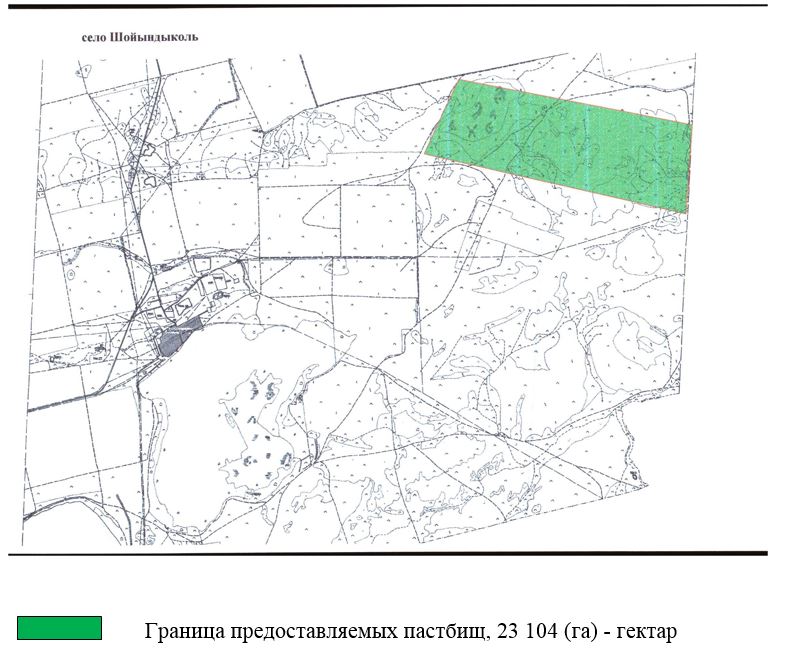  Схема размещения поголовья сельскохозяйственных животных на отгонных пастбищах физических и (или) юридических лиц, не обеспеченных пастбищами, расположенными при селе, сельском округе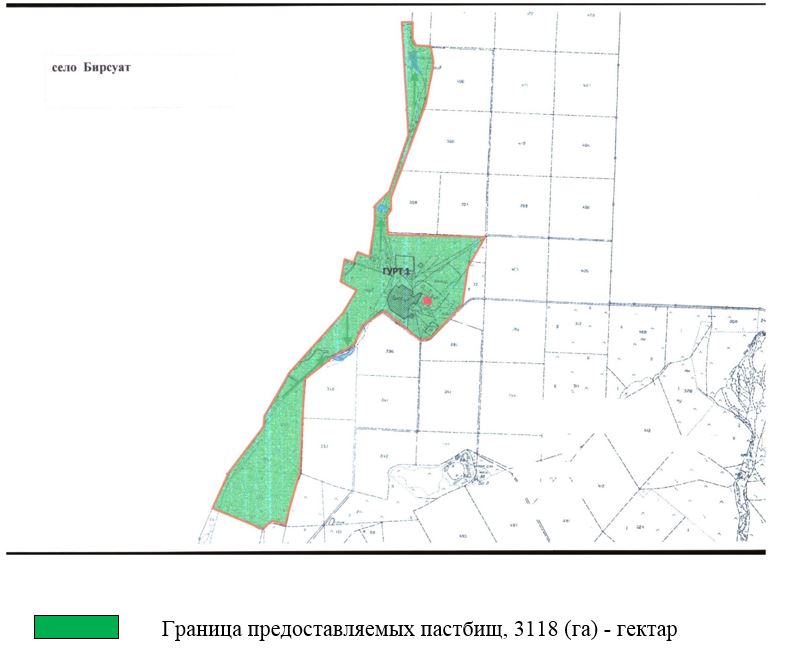  Календарный график по использованию пастбищ, устанавливающий сезонные маршруты выпаса и передвижения сельскохозяйственных животных
					© 2012. РГП на ПХВ «Институт законодательства и правовой информации Республики Казахстан» Министерства юстиции Республики Казахстан
				
      Председатель сессии
районного маслихата

Ж.Мынбаев

      Секретарь районного
маслихата

У.Ахметова

      Аким Жаркаинского
района

М.Балпан
Утверждено
решением Жаркаинского
районного маслихата
от 25 декабря 2017 года
№ 6С-18/3Приложение 1
к Плану по управлению
пастбищами и их
использованию по
Жаркаинскому району
на 2017-2018 годы
№ п/п
Фамилия, имя, отчество
1
Абдыгалиев Тогызбай Турсунбекович
2
Абенова Бахытгуль Мубараковна
3
Абжанов Мейрамхан Темиржанович
4
Алеев Рустем Нурланович
5
Алибеков Ербулат Ахмедиевич
6
Алин Нурлан Кинуарбекович
7
Алин Ерлан Кинуарбекович
8
Алин Нуртай Кинуарбекович
9
Алина Сауле Кожигокпаровна
10
Альжанова Мута Ельтаевна
11
Аманбаев Абилхаир 
12
Андрусенко Виталий Анатольевич
13
Архипов Сергей Влидимирович 
14
Асанов Батыргельды Асанович
15
Асташкин Николай Петрович
16
Аубакиров Адильхан Туленович
17
Аубакиров Нурлан Шарипович
18
Аубакиров Нурсултан Шарипович
19
Аубакиров Серикбай Туленович
20
Аубакирова Мейрамгуль Нурсултановна
21
Аубакирова Наталья Викторовна
22
Аубакирова Райхан Жусупназаровна
23
Ахметбеков Сейполла Асангожевич
24
Ахметшина Альбина Адиповна
25
Байбостанов Кайрат Досмагулович 
26
Баймулдинов Мейрам Бериктасович
27
Бездетный Василий Иванович
28
Бейсенов Мухтарбек Токшынбекович
29
Бекетов Александр Владимирович
30
Бекжанов Кайрат
31
Белгибаев Серик Биржикеевич
32
Белич Аркадий Викторович
33
Белич Артем Викторович
34
Белич Виктор Иванович
35
Белич Людмила Аркадьевна
36
Бикбаева Таисия Ивановна
37
Бимендин Кайржан
38
Бисарин Болат Каиржанович
39
Боганис Николай Михайлович 
40
Боранбаев Қайрат Ынтықбайұлы
41
Бралинова Бахытжан Айтжановна
42
Бурмагин Георгий Сергеевич
43
Бушмакин Сергей Владимирович
44
Валиев Абдрафик Мухамеджанович
45
Виничук Виктор Николаевич
46
Втюрин Сергей Николаевич
47
Габдрахимов Нафиз Галимович
48
Габидуллина Альмира Булатовна
49
Галяудинов Роман Рафикович 
50
Гегомян Сергей Рафикович
51
Герасименко Федор Валерьевич
52
Герц Александр Викторович
53
Герц Павел Яковлевич 
54
Головина Надежда Суниятовна
55
Громин Виктор Валерьевич
56
Губайдуллин Александр Рифкатович
57
Гулак Татьяна Рифкатовна
58
Гущин Владимир Петрович
59
Давлеталина Бахатгуль Кублановна
60
Даулетиярова Кайникамал Сапиолловна
61
Даринов Ауезхан Камешович 
62
Даринов Кадырбай Камешович
63
Деменина Екатерина Николаевна
64
Джафаров Мирдвад Агджафар оглы 
65
Досмагамбетов Марат Маметович
66
Едильбаева Салтанат Ерсултановна
67
Елеубеков Аскербек Капитанович
68
Ерин Александр Анатольевич
69
Ерина Алла Ивановна
70
Ерина Татьяна Сергеевна
71
Еркешева Айсулу Маратовна
72
Жанбурбаев Атымтай Нурмашевич
73
Жандильдина Мереке Канапиновна
74
Жараспаев Султангали Утегенович
75
Жолмагамбетов Жуматай Жолмагамбетович
76
Жумандыков Кенжегозы
77
Жунусов Багдат Кунантаевич
78
Жунусов Талгат Кунантаевич
79
Жусупбеков Канат Козыкенович
80
Жусупбекова Карлыгаш Абилькасимовна
81
Жусупов Бапалак
82
Жусупов Шактай
83
Загоруйко Андрей Алексеевич 
84
Исатов Елеубек Елеусизович
85
Кабылов Еркин Сеитович
86
Каирбеков Нурлан Каирбекович
87
Кайруллин Ибрагим Какимбекович
88
Калдыракова Кымбат Калиевна
89
Калжанов Амантай Амирхамзинович
90
Калжанова Ырысты
91
Кальмаганбетов Талгат
92
Камбаров Сайлау Каирович
93
Камышанский Владимир Валерьевич
94
Канафин Аскар Уалиевич
95
Канафин Рустам Серикович
96
Канафина Валентина Николаевна
97
Каратаев Валерий Владимирович 
98
Касенов Юрий Серикович
99
Кипчакбаев Аблайхан Сапарбекович
100
Кишкимбаева Бахыт Ельжановна
101
Кобенов Сапарбек Жамешевич
102
Кобенов Чингис Сапарбекович
103
Ковальчук Василий Тарасович
104
Когабаев Марат Шамаранович
105
Кожабеков Жаслан Муратбекович
106
Кожабеков Амантай Тасыбаевич
107
Кожабеков Касым Тасыбаевич
108
Кожабекова Бахытжамал Калиевна
109
Кожагельдин Батыргали Сайлаубековна
110
Кожагельдин Бахытжан Сайлаубекович
111
Кожахметов Талгат Мажитович
112
Козел Евгений Сафронович
113
Конкашев Булат Мамаевич
114
Коробицын Сергей Николаевич
115
Коцюба Галина Николаевна
116
Кошелев Виктор Федосеевич
117
Кривошеев Сергей Александрович
118
Кропотов Антон Сергеевич 
119
Кузнецова Ирина Евгеньевна
120
Куприч Владимир Васильевич
121
Кыстаубаев Шокан Елешевич
122
Қабжан Аман Балгабайулы
123
Леонтьева Ирина Евтифьевна
124
Лещинский Александр Васильевич
125
Лузин Сергей Вячеславович
126
Лушников Борис Владимирович
127
Лысакова Раиса
128
Лысенко Наталья Николаевна
129
Лысенко Юрий Петрович
130
Люлькович Владимир Евгеньевич
131
Люлькович Сергей Геннадьевич
132
Люлькович Станислав Геннадьевич
133
Люлькович Евгений Владимирович
134
Люлькович Светлана Александровна 
135
Люц Альберт Артурович
136
Магзумов Рахимбек Магзумович
137
Мазур Эльвира Талгатовна
138
Майоров Леонид Владимирович
139
Малгаждарова Тлектес Булмакашевна
140 
Малищук Юрий Николаевич
141
Манафов Джабраил Новрузали-оглы
142
Манатов Айтпай Айтмурзаевич
143
Маралбай Берік Салімұлы
144
Маслов Владимир Александрович
145
Масловский Николай Николаевич
146
Меджидов Джаваншир Гасан-оглы
147
Мельник Анатолий Николаевич
148
Мельник Виктория Сергеевна
149
Мельник Виталий Анатольевич 
150
Меркулов Александр Михайлович
151
Миллер Дмитрий Викторович
152
Мовсисян Артур Вагикович
153
Монченко Геннадий Иванович
154
Мосейчук Василий Александрович
155
Муканов Жантури Казизтаевич
156
Муканов Раимбек Султанхалитович
157
Мурзабеков Оразай Абсултанович
158
Муслманбеков Галым Токтарович
159
Мусятовский Валерий Станиславович
160
Мусятовский Иосиф Станиславович
161
Мырзабекова Кымбат Садыкбековна
162
Мырзабекова Кымбаткул
163
Мырзахметов Зейнолда Газезович
164
Мырзахметов Канат Галымович
165
Найзабеков Кайрат Кенесович
166
Наумович Сергей Федорович
167
Николаев Валерий Анатольевич
168
Николаев Игорь Анатольевич
169
Ниязбаев Вячеслав Владленович
170
Ниязбаев Гариф Владимирович
171
Ниязбаева Наталья Африкановна
172
Нурмагамбетов Боранбай
173
Овчаров Юрий Михайлович
174
Овчинникова Анна Максимовна
175
Оглоблин Сергей Юрьевич
176
Оплачкина Людмила Иосифовна
177
Оромбаев Ербол Жумашевич
178
Оромбаев Талгат Жумашевич
179
Осипова Лидия Александровна
180
Оспанов Амантай Корганбекович
181
Оспан-Улы Серик Абдешевич
182
Пашкевич Николай Арестович
183
Перун Виктор Анатольевич 
184
Печенюк Лариса Вальдеровна
185
Попов Иван Семенович
186
Придеева Евгения Илларионовна
187
Провоторова Ания Магжановна
188
Пряхина Ольга Александровна
189
Пугачев Алексей Николаевич
190
Пугачев Игорь Николаевич
191
Пузач Наталья Борисовна
192
Пузач Валерий Михайлович 
193
Раковский Николай Владимирович
194
Рахимов Тургунбек 
195
Реджепов Гелди Джумабаевич 
196
Рустамов Исимхан Тельман-оглы
197
Рыбаков Александр Васильевич
198
Рыбаков Василий Васильевич
199
Рыжков Евгений Павлович 
200
Рыжкова Евгения Валерьевна
201
Савенко Николай Алексеевич
202
Сагумбаев Булат Аманжолович
203
Сагумбаев Тимур Аманжолович
204
Саидов Абубакар Магамелович
205
Салецкий Руслан Станиславович
206
Саматанов Баянды Абильдинович
207
Саматов Рустем Тулкибаевич
208
Самбурский Александр Григорьевич
209
Сатыбалдин Касымхан Кожигалиевич
210
Сейдахметов Валихан Галымжанович
211
Сейтгалиев Берик Капарбекович
212
Секумбаев Берик Шакенович
213
Семкин Роман Николаевич
214
Серебряков Николай Викторович
215
Сидоров Александр Викторович
216
Сидоров Валентин Алексеевич
217
Симакин Виктор Николаевич
218
Скобцов Александр Николаевич 
219
Скориков Андрей Егорович
220
Смагулов Джамбул Мукантаевич
221
Смагулов Кайдар Савельевич
222
Смаилов Санат Рахимбекович
223
Смаилов Нурлан Кайратович
224
Смыкалова Валентина Ивановна
225
Соколов Александр Александрович
226
Соломатин Александр Николаевич 
227
Спиваков Андрей Петрович
228
Споденец Ольга Сергеевна
229
Стаброник Александр Анатольевич 
230
Султанова Рахима Кажигеновна
231
Сураганов Нурлан Шайкенович
232
Сыздыков Муратжан Куандыкович 
233
Сыздыков Рахымбет Куандыкович 
234
Сыздыкова Гульсина Раисовна
235
Талентас Витас Станиславович
236
Талхадов Исса Таждиевич 
237
Тапалов Максат Сергеевич
238
Тасмагамбетова Ардак Мырзабековна
239
Тастемиров Калибек Маликович
240
Тем Галина Федоровна 
241
Тен Виктор Васильевич
242
Токтамысов Куаныш Аскарович
243
Толеубекова Кайынжамал
244
Трофимов Василий Иванович 
245
Тулебаев Талгат Алибекович
246
Тулекбаев Бахыт
247
Туленов Сакен Уракович
248
Туленов Куаныш Уракович 
249
Туленова Гульмира Касымовна
250
Туленова Паруза
251
Туленова Гульбакыт Ураковна
252
Туленова Татьяна Ивановна
253
Турмуханбетов Канат Алтынбекович
254
Турсумбеков Амиржан Мукашевич
255
Тухтаев Валентин Касымжанович
256
Украинец Геннадий Дмитриевич
257
Утесинова Елена Владимировна
258
Фатеев Геннадий Григорьевич
259
Филюк Александр Алексеевич
260
Хайруллин Сабыр Какимбекович
261
Халецкий Николай Иванович 
262
Хамзин Дархан Балтабайұлы
263
Хамзина Орынбасар Сандыбековна
264
Хасенов Арыспай
265
Хасенов Канат Жаксылыкович
266
Хорошенко Валентина Петровна
267
Худзей Елена Михайловна
268
Цалко Петр Никитич
269
Цыбульник Наталья Геннадьевна
270
Чернобривец Сергей Григорьевич
271
Шаймарденов Флюр Галлиулович
272
Шакиров Ануарбек Абилькасимович
273
Шакиров Олжас Ануарбекович
274
Шакирова Роза Туяковна
275
Шамрин Леонтий Ефимович
276
Шамаранов Турсынбай
277
Шаяхметов Серик Шахзинанович
278
Шәріп Ғалым Нурланулы
279
Шкурупий Андрей Николаевич
280
Шкурупий Петр Петрович 
281
Яременюк Иван Николаевич
282
Товарищество с ограниченной ответственностью "АБС Жарколь"
283
Товарищество с ограниченной ответственностью "Авангард"
284
Товарищество с ограниченной ответственностью "АгроПрод Жарқайың"
285
Товарищество с ограниченной ответственностью "Агрофуд"
286
Товарищество с ограниченной ответственностью "Азия-Трейд"
287
Товарищество с ограниченной ответственностью "Актюбе О"
288
Товарищество с ограниченной ответственностью "Алиби-Жаркаин"
289
Товарищество с ограниченной ответственностью "АЛИНАГРО"
290
Товарищество с ограниченной ответственностью "Апыры"
291
Товарищество с ограниченной ответственностью "Арбалы"
292
Товарищество с ограниченной ответственностью "Алтын Жер-2050"
293
Товарищество с ограниченной ответственностью "Барыс-Бек"
294
Товарищество с ограниченной ответственностью "Гигант-С"
295
Товарищество с ограниченной ответственностью "Державинская Агропромтехника"
296
Товарищество с ограниченной ответственностью "Дихан-4"
297
Товарищество с ограниченной ответственностью "Жаркаин"
298
Товарищество с ограниченной ответственностью "Жаркаинская Нива"
299
Товарищество с ограниченной ответственностью "Жер-1"
300
Товарищество с ограниченной ответственностью "Зангар-2008"
301
Товарищество с ограниченной ответственностью "Зерно Транс Е.А"
302
Товарищество с ограниченной ответственностью "Интернационал- Астана"
303
Товарищество с ограниченной ответственностью "КА-Агро"
304
Товарищество с ограниченной ответственностью "Кайда"
305
Товарищество с ограниченной ответственностью "Кен-М"
306
Товарищество с ограниченной ответственностью "Колос"
307
Товарищество с ограниченной ответственностью "Компания ГАМЛ"
308
Товарищество с ограниченной ответственностью "Костычева"
309
Товарищество с ограниченной ответственностью "Куншыгыс"
310
Товарищество с ограниченной ответственностью "Лото-БЛиК"
311
Товарищество с ограниченной ответственностью "Мадияр-К"
312
Товарищество с ограниченной ответственностью "Маяк 2011"
313
Товарищество с ограниченной ответственностью "МТС Жаркаин"
314
Товарищество с ограниченной ответственностью "Нурай-Н"
315
Товарищество с ограниченной ответственностью "Осана Агро"
316
Товарищество с ограниченной ответственностью "Пищепромторг"
317
Товарищество с ограниченной ответственностью "Рассвет-М"
318
Товарищество с ограниченной ответственностью "СевАгро-3"
319
Товарищество с ограниченной ответственностью "Сельхозхимия"
320
Товарищество с ограниченной ответственностью "СХП Отрадный"
321
Товарищество с ограниченной ответственностью "ТАС-ЕСМ"
322
Товарищество с ограниченной ответственностью "Тассуат-Н"
323
Товарищество с ограниченной ответственностью "Темирлан"
324
Товарищество с ограниченной ответственностью "Торал"
325
Товарищество с ограниченной ответственностью "Тура Агро"
326
Товарищество с ограниченной ответственностью "Тургай Хлебо Продукт"
327
Товарищество с ограниченной ответственностью "Тұқым-Агро"
328
Товарищество с ограниченной ответственностью "Тын-Дала" 
329
Товарищество с ограниченной ответственностью "Үш карасу"
330
Товарищество с ограниченной ответственностью "Шанс" 
331
Товарищество с ограниченной ответственностью "Эска" 
332
Товарищество с ограниченной ответственностью "BАUR-AGRO" 
333
Товарищество с ограниченной ответственностью "BАUR AGRO INVEST"
334
Полное товарищество "Урожай"
335
Производственный кооператив "Арман" 
336
Производственный кооператив "Береке Адал"
337
Производственный кооператив "Гурия"
338
Сельскохозяйственный производственный кооператив "Бастау-2014" 
339
Сельскохозяйственный производственный кооператив "Достык-Отрадный"
340
Сельскохозяйственный производственный кооператив "Кабдраш"
341
Сельскохозяйственный производственный кооператив "Мейрам-Бастау"
342
Сельскохозяйственный производственный кооператив "Табыс"
343
Сельскохозяйственный производственный кооператив "Тассуат-мечта"
344
Сельскохозяйственный производственный кооператив "ZEIN-АГРО" Приложение 2
к Плану по управлению
пастбищами и их
использованию по
Жаркаинскому району
на 2017-2018 годы
годы
загон 1
загон 2
загон 3
загон 4
2017
весенне-летний сезон 1
летний сезон 2
осенний сезон 3
отдыхающий загон
2018
отдыхающий загон
весенне-летний сезон 1
летний сезон 2
осенний сезон 3Приложение 3
к Плану по управлению
пастбищами и их
использованию по
Жаркаинскому району
на 2017-2018 годыПриложение 4
к Плану по управлению
пастбищами и их
использованию по
Жаркаинскому району
на 2017-2018 годыПриложение 5
к Плану по управлению
пастбищами и их
использованию по
Жаркаинскому району
на 2017-2018 годыПриложение 6
к Плану по управлению
пастбищами и их
использованию по
Жаркаинскому району
на 2017-2018 годыПриложение 7
к Плану по управлению
пастбищами и их
использованию по
Жаркаинскому району
на 2017-2018 годы
№
Наименование сел и сельских округов
Количество загонов в 2017 году
Количество загонов в 2017 году
Количество загонов в 2017 году
Количество загонов в 2017 году
Количество загонов в 2018 году
Количество загонов в 2018 году
Количество загонов в 2018 году
Количество загонов в 2018 году
№
Наименование сел и сельских округов
1
2
3
4
1
2
3
4
1
село Бирсуат
весенне-летний сезон
летний сезон
летне-осенний сезон
отдыхающий загон
отдыхающий загон
весенне-летний сезон
летний сезон
летне-осенний сезон
2
Валихановский сельский округ
весенне-летний сезон
летний сезон
отдыхающий загон
летне осенний сезон
весенне летний сезон
летний сезон
летне-осенний сезон
отдыхающий загон
3
село Гастелло
весенне-летний сезон
отдыхающий загон
летний сезон
летне осенний сезон
весенне летний сезон
летний сезон
отдыхающий загон
летне-осенний сезон
4
село Далабай
отдыхающий загон
весенне-летний сезон
летний сезон
летне-осенний сезон
весенне-летний сезон
отдыхающий загон
летний сезон
летне-осенний сезон
5
Жанадалинский сельский округ
весенне-летний сезон
летний сезон
летне-осенний сезон
отдыхающий загон
весенне летний сезон
летний сезон
отдыхающий загон
летне-осенний сезон
6
Костычевский сельский округ
весенне-летний сезон
отдыхающий загон
летний сезон
летне-осенний сезон
весенне летний сезон
летний сезон
отдыхающий загон
летне-осенний сезон
7
село Кумсуат
весенне-летний сезон
летний сезон
отдыхающий загон
летне-осенний сезон
весенне летний сезон
отдыхающий загон
летний сезон
летне-осенний сезон
8
село Львовское
отдыхающий загон
весенне-летний сезон
летний сезон
летне-осенний сезон
весенне летний сезон
отдыхающий загон
летний сезон
летне-осенний сезон
9
Нахимовский сельский округ
весенне-летний сезон
летний сезон
отдыхающий загон
летне-осенний сезон
весенне летний сезон
летний сезон
летне-осенний сезон
отдыхающий загон
10
Отрадный сельский округ
весенне-летний сезон
летний сезон
летне-осенний сезон
отдыхающий загон
весенне летний сезон
летний сезон
отдыхающий загон
летне-осенний сезон
11
село Пригородное
весенне-летний сезон
отдыхающий загон
летний сезон
летне-осенний сезон
весенне летний сезон
летний сезон
отдыхающий загон
летне-осенний сезон
12
село Пятигорское
отдыхающий за­гон
весенне-летний сезон
летний сезон
летне-осенний сезон
весенне летний сезон
летний сезон
летне-осенний сезон
отдыхающий загон
13
село Тассуат
весенне-летний сезон
летний сезон
отдыхающий загон
летне-осенний сезон
весенне летний сезон
летний сезон
летне-осенний сезон
отдыхающий загон
14
село Тасоткель
весенне-летний сезон
летний сезон
отдыхающий загон
летне-осенний сезон
весенне летний сезон
летний сезон
летне-осенний сезон
отдыхающий загон
15
село Ушкарасу
весенне-летний сезон
летний сезон
отдыхающий загон
летне-осенний сезон
весенне летний сезон
летний сезон
летне-осенний сезон
отдыхающий загон
16
село Шойындыколь
весенне-летний сезон
летний сезон
отдыхающий загон
летне-осенний сезон
весенне-летний сезон
летний сезон
летне-осенний сезон
отдыхающий загон